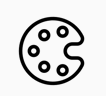 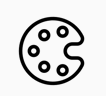 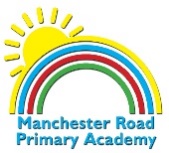 Early YearsYear 1&2Year 3&4Year 5&6Developing IdeasLook at and talk about what they have produced.Describe simple techniques and materials used.To record simple media explorations in a sketch book.To use a sketch book to develop ideas.Collect textures and patterns and ideas to inform their work.Plan out future work in a sketch book – experimenting with ideas and different media.To use the sketchbook to develop and try out ideas.Collect materials and examples of work for use in their own work.Annotate ideas and create notes to indicate intentions.Use a sketchbook to plan out 2 – d and 3 – d pieces of work. Use the book to plan out the sequence and build up of the piece.Keep notes on how the piece will be developed – annotating work in the sketch book.Show that work has been adapted where necessary.DrawingBe able to draw lines of different thickness using a pencil.To produce different patterns and textures.Experiment with a range of different media: pencils, rubbers, crayons, pastels, felt tips, charcoal, pen, chalk.Demonstrate control over several different media and types of marks being made.Understand tone through using graded pencils and techniques: hatching, scribbling, stippling and blending.Develop intricate patterns using different media.Use different grades of pencil and explain the effect of this.Draw for a sustained period of time.To be able to draw faces which indicate expression of feeling.Work in a sustained, independent way to create detailed drawings.Develop a piece of work using a key element: line, colour, texture…To explain why selected techniques have been chosen for effect.To develop techniques in drawing perspective.To observe carefully and draw objects/ images.Use drawing techniques to work from a variety of sources including observation, photographs and digital images.To use simple perspective in work, using a single focal point.PaintingRecognise the names of the primary colours, and when each one is being used.Mix and match colours to different artefacts or objects.Experiment with a range of tools and brushes of different widths: hands, rollers, pads.To be able to layer colours and add texture using different tools.To lighten and darken paint carefully.Mix colours predicting the result.Understand the colour wheel and mix primary and secondary colours.To control marks made with a range of media.Use a range of brushes to create different textures including colour, washes, thickened paint.mix colour, shade and tones with increasing confidence.Create a background using a wash.Develop a painting from a drawing.Plan purposeful work – controlling the types of marks made.Mix colours, shades and tones with confidence. Use mixed media to create pieces which experiment with atmosphere and light.Use materials with different consistency to create effects.3 – DCut shapes using scissors.Use different materials in a variety of ways. Build a sculpture using a variety of objects: recycled, natural and man made. Experiment in a variety of malleable media such as clay, papier mache, salt dough, Modroc. Manipulate materials in different ways: rolling, pinching and kneading.Use tools correctly.Shape and model materials for a purpose.Apply simple decorative techniques.Manipulate materials in different ways: running stitch and back stitchUse tools correctly: needles and threadCut shapes using scissors.Learn to understand perspective, and objects having a 3rd dimension.Produce paintings and work with texture and pattern.Use a frame to construct a model from newspaper and/ or modrock.Use natural, recycled and man – made products to create sculptures.Demonstrate awareness of sculptures in the environment.Show the awareness of how time effects sculptures.Manipulate materials in different ways: rolling, pinching and kneading.Use slabbing, coiling and pinching to produce pieces from clay.Experience different ways of finishing pieces: polish, glaze, paint.Carve a piece confidently using the right tools.Use language appropriate to the skill and technique.Printmaking Enjoy taking rubbings of leaves, coins, brick.Make simple prints.Develop patterns.Enjoy using stencils to create pieces.Explore printing with a range of materials: hard and soft, smooth and rough.Identify print in the environment: books, wallpaper, clothes.Make simple prints using rollers and printing palettes.Experiment with over printing.Use different techniques to make a printed image.Explore mono and relief printing.Experiment with creating different effect using print.Create repeating patterns.Use tools in a safe way to create overlays.Experiment with overlaying using different colours and different media.Describe techniques and processes.Develop own style when producing work.Texture, pattern, colour, line and toneEnjoy playing with and exploring fabrics.Show experience in weaving: twigs, paper. Material.Use appropriate language to describe colour and pattern.Look at an expanding range of patterns.Start to link colours to mood and feelings in art.Use printmaking to produce a repeating pattern.Create art work from natural materials.Create texture and pattern with a wide range of media.Create texture and pattern with drawing tools.Show awareness of different viewpoints of objects.Experiment with different grades of pencil.Include tones and texture, tints and shades in work.Develop the ability to make changes in shade and tone subtel, and understand how to develop this effect.Consider the use of colour and tone to create mood and atmosphere.Responding to ArtLook at and talk about what they have produced and how they did it.Describe simple art ideas and techniques.Look at and talk about own work and that of other artists.Express likes and dislikes.Explore the work of a range of artists, describing similarities and differences – make links to their own work.Reflect on their own work and explain the successes and challenges faced.Explain how a piece of art makes them feel – linking to emotions.Explore the work of a range of artists and craftspeople. Describe similarities and differences between their work and practices.Respond to art from different cultures and other periods of time.Recognise the art of key artists, and begin to place them in key art movements.Discuss and review their own and others work, expressing thoughts and feelings.Compare the styles and approaches of different artists.VocabularyColour names: primary and secondary coloursLight/DarkArtArtistDesignPrintcutstickmakeshadeArt HistoryName of ArtistMaterials they used/howInspirationName of ArtistEra/ time period of ArtMediumMaterials they used/ howInspirationName of Artist/DOB+DEra/ time period of Art
(use specific names e.g. renaissance) Medium Materials they usedMethods they usedInspirationName of Artist/DOB+DEra/ time period of Art
(use specific names e.g. renaissance) MediumMaterials they usedMethods they usedHow has the method changed over time?InspirationWhich artist’s inspired them?